Publicado en Joarilla de las Matas, León el 18/08/2022 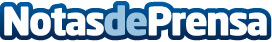 Caravaning, la tendencia turística que sigue generando adeptos en vacacionesYescapa experimenta en el último año un aumento del 65% en el número de nuevos vehículos de caravaning registrados en la plataforma. En su compromiso con un turismo responsable, Yescapa se ha aliado con la plataforma social vanwoow apadrinando un pueblo de León, Joarilla de las Matas.  El apadrinamiento coincide con la celebración en el municipio del Modorrowland FestDatos de contacto:Auxi Piñeroautocaravana, caravaning, turismo rural638577431Nota de prensa publicada en: https://www.notasdeprensa.es/caravaning-la-tendencia-turistica-que-sigue Categorias: Nacional Viaje Automovilismo Castilla y León Turismo Industria Automotriz http://www.notasdeprensa.es